Директору Управления федеральной почтовой службы РК – филиала ФГУП «Почта России»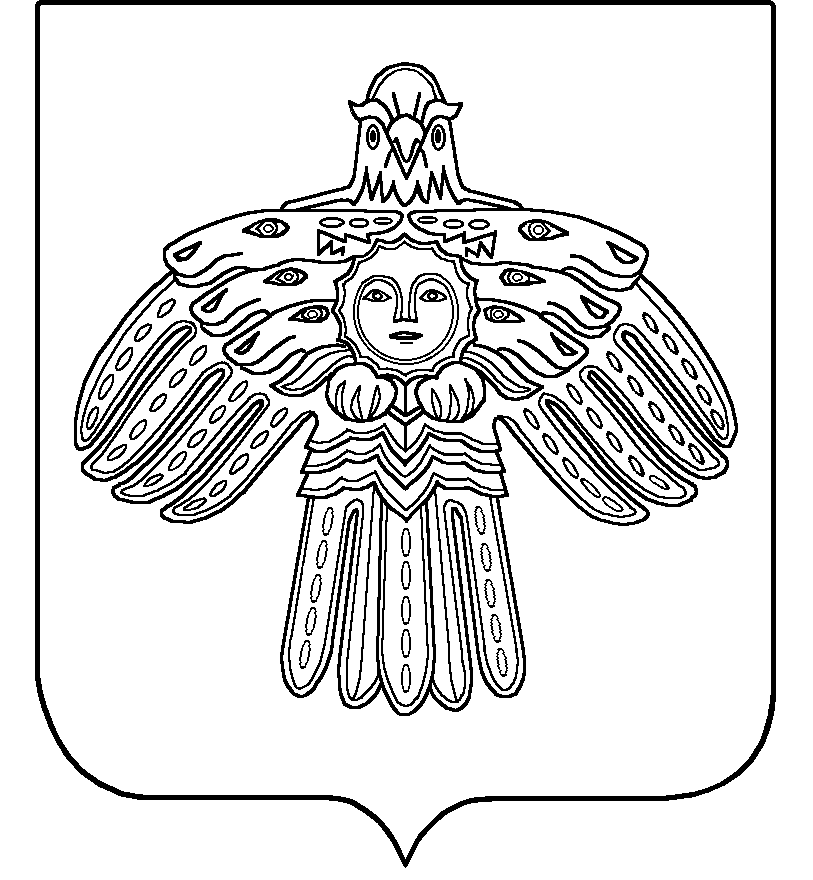 В.В. ОсиповуОткрытое письмо.Уважаемый Виталий Васильевич!Как чрезвычайное происшествие было расценено жителями Республики Коми принятое Вами решение «о предстоящем сокращении некоторых работников ОПС независимо от оптимизации в установленном законом порядке».Мудрые и дальновидные жители удаленных от районных центров сельских поселений восприняли это решение как закрытие отделений почтовой связи.В информации, размещенной в Комиинформе, Вы поясняете, что «предполагаете обслуживать население передвижными ОПС или почтальонами. Государственные нормативы доставки сохраняться, перечень и качество услуг увеличивается за счет более квалифицированных операторов передвижных ОПС». Если бы жители обозначенных поселений могли ознакомиться и с этой информацией, то градус негодования был бы еще выше.Во-первых, уважаемый Виталий Васильевич, Вы лукавите, когда в той же информации разъясняете что речи не идет о закрытии ОПС. Вместе с тем 18 августа  я держала в своих руках документ, направленный Вами главе Троицко-Печорского района, о закрытии семи (7) почтовых отделений связи – на согласование.Во-вторых, не буду рассуждать сколь стратегически важно сохранение почтовой связи со всеми самыми удаленными и мало населенными поселениями республики, а хочу напомнить Вам о неукоснительном соблюдении законов как Российской Федерации, так и Республики Коми. Закон №176-ФЗ от 17.07.1999 года статьей 5 предусматривает «доступность для всех граждан и юридических лиц услуг почтовой связи как одного из средств информации и обмена ею; соблюдения прав пользователей услуг почтовой связи; свободы транзита почтовых отправлений на всей территории Российской Федерации; обеспечения устойчивости сети почтовой связи и управляемости ею; единства правил, стандартов, требований и норм в области почтовой связи». Статьи 8 и 23 указанного закона предусматривают тесное взаимодействие руководства почтовой связью с органами местного самоуправления и исполнительными органами власти субъекта РФ. Вместе с тем 30 июня 2010 года вступил в силу Закон Республики Коми «О некоторых вопросах в области почтовой связи на территории Республики Коми», который расписал компетентность Правительства Республики Коми или уполномоченного им органа исполнительной власти Республики Коми в отношениях с организацией федеральной почтовой связи на территории Республики Коми.Надеюсь, что права граждан на доступность услуг почтовой связи не будут Вами нарушены  при проведении любых мероприятий по оптимизации деятельности вверенной Вам службы.С уважением,Уполномоченный							Л.В. Завьялова